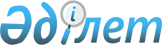 "Қостанай облысының 2008 жылға арналған облыстық бюджеті туралы" 2007 жылғы 12 желтоқсандағы N 32 шешіміне өзгерістер мен толықтырулар енгізу туралыҚостанай облысы мәслихатының 2008 жылғы 5 қарашадағы N 129 шешімі. Қостанай облысы Әділет департаментінде 2008 жылғы 7 қарашада N 3658 тіркелді. 



      Қостанай облыстық мәслихаты 

ШЕШТІ:





      

1. "Қостанай облысының 2008 жылға арналған облыстық бюджеті туралы" 2007 жылғы 12 желтоқсандағы 
 N 32 
 шешіміне (2007 жылғы 4 желтоқсандағы мемлекеттік тіркеу нөмірі 3580, 2008 жылғы 4 қаңтардағы  N 1-2 "Қостанай таңы", 2008 жылғы 4 қаңтардағы N 1 "Костанайские новости" газеттерінде жарияланған), бұрын Қостанай облыстық мәслихатының 2008 жылғы 11 қаңтардағы 
 N 50 
 (2008 жылғы 18 қаңтардағы мемлекеттік тіркеу нөмірі 3587, 2008 жылғы 29 қаңтардағы N 11 "Қостанай таңы", 2008 жылғы 23 ақпандағы N 29; 2008 жылғы 26 ақпандағы N 30; 2008 жылғы 27 ақпандағы N 31; 2008 жылғы 1 наурыздағы  N 33 "Костанайские новости" газеттерінде жарияланған); "Қостанай облысының 2008 жылға арналған облыстық бюджеті туралы" 2007 жылғы 12 желтоқсандағы N 32 шешіміне өзгерістер енгізу туралы" 2008 жылғы 11 сәуірдегі 
 N 86 
 (2008 жылғы 24 сәуірдегі мемлекеттік тіркеу нөмірі 3633, 2008 жылғы 29 сәуірдегі N 51 "Қостанай таңы", 2008 жылғы 2 шілдедегі N 92 "Костанайские новости" газеттерінде жарияланған); "Қостанай облысының 2008 жылға арналған облыстық бюджеті туралы" 2007 жылғы 12 желтоқсандағы N 32 шешіміне өзгерістер және толықтырулар енгізу туралы" Қостанай облыстық мәслихатының 2008 жылғы 11 шілдедегі 
 N 107 
 (2008 жылғы 18 шілдедегі мемлекеттік тіркеу нөмірі 3646, 2008 жылғы 1 тамыздағы N 94 "Қостанай таңы", 2008 жылғы 6 тамыздағы N 108 "Костанайские новости" газеттерінде жарияланған) шешімдерімен өзгерістер және толықтырулар енгізілген, мынадай өзгерістер және толықтырулар енгізілсін:




      көрсетілген шешімнің 
 1-тармағы 
 және 
 1-қосымшасы 
 осы шешімнің N 
 1 қосымшасына 
 сәйкес жаңа редакцияда жазылсын:



      "1. Қостанай облысының 2008 жылға арналған облыстық бюджеті 1- қосымшаға сәйкес мынадай көлемдерде бекітілсін:



      1) кірістер – 59031096,8 мың теңге, оның ішінде:



      салықтық түсімдер – 2542765,0 мың теңге;



      салықтық емес түсімдер – 302653,0 мың теңге;



      негізгі капиталды сатудан түсетін түсімдер – 29648,0 мың теңге;



      трансферттер түсімдері – 56156030,8 мың теңге;



      2) шығындар – 58959980,1 мың теңге;



      3) операциялық сальдо – 71116,7 мың теңге;



      4) таза бюджеттік кредиттеу – 789000,0 мың теңге, оның ішінде:



      бюджеттік кредиттер – 836000,0 мың теңге;



      бюджеттік кредиттерді өтеу – 47000,0 мың теңге;



      5) қаржы активтерімен операциялар бойынша сальдо – 76797,0 мың теңге, оның ішінде:



      қаржы активтерін сатып алу – 83450,0 мың теңге;



      мемлекеттің қаржы активтерін сатудан түсетін түсімдер – 6653,0 



мың теңге;



      6) бюджет тапшылығы (профицит) - -794680,3 мың теңге;



      7) тапшылықты қаржыландыру (бюджет профицитін пайдалану) – 794680,3 мың теңге.";




      көрсетілген шешімнің 
 2-2-тармағында 
:



      "631220,0" деген сандар "621231,0" деген сандармен ауыстырылсын;




      
 2-3 тармағы 
 жаңа редакцияда жазылсын:



      "2-3. 2008 жылға арналған облыстық бюджетте ауыз сумен қамтамасыз етудің баламасыз көздерi болып табылатын сумен қамтамасыз етудің аса маңызды топтық жүйелерiнен ауыз су беру жөніндегі қызметтердің құнын субсидиялауға республикалық бюджеттен 73377,0 мың теңге сомасында нысаналы ағымдағы трансферттер түсімі ескерілсін.";




      
 2-7 тармағы 
 жаңа редакцияда жазылсын:



      "2-7. 2008 жылға арналған облыстық бюджетте Қазақстан Республикасының 2005-2010 жылдарға арналған білім беруді дамытудың Мемлекеттік бағдарламасын іске асыруға 677723,0 мың теңге сомасында республикалық бюджеттен берілетін ағымдағы нысаналы трансферттердің түсімі ескерілсін, оның ішінде:



      бастауыш, негізгі орта және жалпы орта білім беретін мемлекеттік мекемелерінде физика, химия, биология кабинеттерін оқу құралдарымен қамтамасыз етуге - 13800,0 мың теңге, оның ішінде аудандар мен қалалар бюджеттеріне - 13800,0 мың теңге;



      бастауыш, негізгі орта және жалпы орта білім берудің мемлекеттік мекемелері үшін лингафондық және мультимедиялық кабинеттер жасауға – 138533,0 мың теңге, оның ішінде аудандар мен қалалар бюджеттеріне -138533,0 мың теңге;



      бастауыш, негізгі орта және жалпы орта білім берудің мемлекеттік жүйесінде интерактивтік оқыту жүйесін енгізу – 525390,0 мың теңге, оның ішінде облыстық бюджет бағдарламалары бойынша - 20260,0 мың теңге, аудандар мен қалалар бюджеттеріне - 505130,0 мың теңге.



      Көрсетілген трансферттерді бөлу Қостанай облысы әкімдігінің қаулысы негізінде жүзеге асырылады.";




      көрсетілген шешімнің 
 2-8-тармағында 
:



      "1321802,0" деген сандар "1320502,0" деген сандармен ауыстырылсын;




      
 2-10 тармағы 
 жаңа редакцияда жазылсын:



      "2-10. 2008 жылға арналған облыстық бюджетте электронды үкімет шеңберінде адами капиталын дамытуға республикалық бюджеттен 132968,0 мың теңге сомасында дамытуға арналған нысаналы трансферттер сомаларының түсімі ескерілсін, оның ішінде облыстық бюджет бағдарламалары бойынша - 38500,0 мың теңге, аудандар мен қалалар бюджеттеріне - 94468,0 мың теңге.



      Көрсетілген трансферттерді бөлу Қостанай облысы әкімдігінің қаулысы негізінде жүзеге асырылады.";




      көрсетілген шешімнің 
 2-14 тармағының 
 1-абзацында:



      "1006771,0" деген сандар "906771,0" деген сандармен ауыстырылсын;




      көрсетілген шешімнің 
 2-15-тармағының 
 1-абзацында:



      "3521222,0" деген сандар "1415147,0" деген сандармен ауыстырылсын;




      көрсетілген шешімнің 
 2-19-тармағының 
 1-абзацында:



      "1209553,0" деген сандар "1206769,0" деген сандармен ауыстырылсын;




      
 2-20-тармағы 
 жаңа редакцияда жазылсын:



      "2-20. 2008 жылға арналған облыстық бюджетте дамуға республикалық бюджеттен мәдениет нысандарын дамытуға 800000,0 мың теңге нысаналы трансферттер түсімі ескерілсін.";




      
 4-2 тармағы 
 жаңа редакцияда жазылсын:



      "4-2. Жергілікті атқарушы органдар 1998-1999 жылдары алған бюджеттік несиелер үшін облыстық бюджет алдында 47000,0 мың теңге сомасындағы қарызды өтеуі тиіс екені белгіленсін, оның ішінде:



      Таран ауданы – 20000,0 мың теңге;



      Ұзынкөл ауданы – 20000,0 мың теңге;



      Федоров ауданы – 7000,0 мың теңге.";




      көрсетілген шешімнің 
 5-тармағы 
 мынадай редакцияда жазылсын:



      "5. 2008 жылға арналған облыстық бюджетте аудандар мен қалалар бюджеттеріне нысаналы ағымдағы трансферттер және дамытуға арналған трансферттер ескерілсін, оның ішінде:



      білім беру ұйымдарының материалдық-техникалық базасын нығайтуға – 211720,0 мың теңге;



      білім беру ұйымдарын күрделі жөндеуге – 121700,0 мың теңге;



      Құмкешу селосындағы жаңадан енгізілетін орта мектепті ағымдағы ұстауға – 3087,0 мың теңге;



      балабақша ғимаратын коммуналдық меншікке сатып алуға – 50000,0 мың теңге;



      Мереке орта мектебінің ағымдағы жөндеу жұмыстарын жүргізуге және материалдық-техникалық базасын нығайтуға – 17000,0 мың теңге;



      Қарамеңді селосындағы мектеп жанындағы интернатты ағымдағы ұстауға – 5690,0 мың теңге;



      Қостанай қаласындағы N 5 мектеп-бақша жапсар жайын көшіруге – 4600,0 мың теңге; 



      білім беру нысандарын салуға және қайта жаңғыртуға – 201867,0 мың теңге;



      коммуналдық шаруашылық нысандарының материалдық-техникалық базасын нығайтуға – 154200,0 мың теңге;



      коммуналдық шаруашылық нысандарының жұмыс етуін қамтамасыз етуге – 25506,0 мың теңге;



      елді мекендерді көркейтуге және көгалдандыруға – 219236,0 мың теңге;



      сумен қамтамасыз ету жүйесінің жұмыс етуіне – 21000,0 мың теңге;



      мәдениет нысандарын жөндеуге – 10000,0 мың теңге;



      "Тың-2008" облыстық спартакиадасын өткізуге арналған іс-шараларға – 10055,0 мың теңге;



      білім алуға байланысты шығыстарды ішінара өтеу үшін жастарға әлеуметтік көмек көрсетуге (әкім гранттары) – 15684,0 мың теңге;



      коммуналдық шаруашылық нысандарын ағымдағы жөндеуге – 27272,0 мың теңге;



      автомобиль жолдарының қызмет етуін қамтамасыз етуге – 364730,0 мың теңге;



      Амангелді ауданы әкімі аппараты ғимаратын күрделі жөндеуді аяқтауға – 5000,0 мың теңге;



      кірістердің шығынын өтеуге - 38000,0 мың теңге;



      мемлекеттік қызметшілердің біліктілігін арттыруға - 6523,0 мың теңге;



      2008-2009 жылдары жылыту маусымын өткізуге – 87029,0 мың теңге;



      мемлекеттік коммуналдық тұрғын үй қорының тұрғын үйін салуға – 5000,0 мың теңге;



      инженерлік-коммуникациялық инфрақұрылымды дамытуға және жайластыруға – 20405,0 мың теңге;



      сумен қамтамасыз ету жүйесін дамытуға – 140467,0 мың теңге;



      коммуналдық шаруашылықты дамытуға – 345118,0 мың теңге;



      жылу энергетикалық жүйесін дамытуға – 224800,0 теңге;



      көлік инфрақұрылымын дамытуға – 1288344,0 мың теңге. 



      Көрсетілген трансферттерді бөлу Қостанай облысы әкімдігінің қаулысы негізінде жүзеге асырылады.";




      көрсетілген шешімнің 
 6-тармағы 
 мынадай редакцияда жазылсын:



      "6. Қостанай облысының жергілікті атқарушы органының 2008 жылға арналған резерві 271524,0 мың теңге сомасында бекітілсін, оның ішінде:



      табиғи және техногендік сипаттағы төтенше жағдайларды жоюға – 26700,0 мың теңге;



      шұғыл шығындарға – 200000,0 мың теңге;



      соттар шешімдері бойынша міндеттемелерді атқаруға – 44824,0 мың теңге.".




      2. Осы шешім 2008 жылдың 1 қаңтарынан бастап қолданысқа енгізіледі.

      

Кезектен тыс сессиясының




      төрағасы                                    Б. Князев



      Қостанай облыстық




      мәслихатының хатшысы                        Ғ. Сағиев




 




Мәслихаттың 2008 жылғы    



5 қарашадағы N 129 шешіміне 



N 1 қосымша         

               


2008 жылға арналған облыстық бюджет



					© 2012. Қазақстан Республикасы Әділет министрлігінің «Қазақстан Республикасының Заңнама және құқықтық ақпарат институты» ШЖҚ РМК
				

Санат



Санат



Санат



Санат



Атауы



Сомасы, мың теңге



Сыныбы



Сыныбы



Сыныбы



Сыныбы



Сомасы, мың теңге



Iшкi сыныбы



Iшкi сыныбы



Iшкi сыныбы



Сомасы, мың теңге



Өзгешелік



Өзгешелік



Сомасы, мың теңге



Ерекшелiгi



Ерекшелiгi



Сомасы, мың теңге




I.КІРІСТЕР





59 031 096,8





1





Салықтық түсімдер





2 542 765,0




05



Тауарларға, жұмыстарға және қызметтерге салынатын iшкi салықтар



2 542 765,0



3



Табиғи және басқа да ресурстарды пайдаланғаны үшін түсетін түсімдер



2 542 765,0




2





Салықтық емес түсiмдер





302 653,0




01



Мемлекеттік меншіктен түсетін кірістер



18 188,0



1



Мемлекеттік кәсіпорындардың таза табысы бөлігінен түсімдер



5 578,0



3



Мемлекет меншігіндегі акциялардың мемлекеттік пакетіне дивидендтер



537,0



5



Мемлекет меншігіндегі мүлікті жалға беруден түсетін кірістер



8 672,0



7



Мемлекеттік бюджеттен берілген кредиттер бойынша сыйақылар (мүдделер) 



3 401,0



02



Мемлекеттік бюджеттен қаржыландырылатын мемлекеттік мекемелердің тауарларды (жұмыстарды, қызметтерді) өткізуінен түсетін түсімдер



7 530,0



1



Мемлекеттік бюджеттен қаржыландырылатын мемлекеттік мекемелердің тауарларды (жұмыстарды, қызметтерді) өткізуінен түсетін түсімдер



7 530,0



03



Мемлекеттік бюджеттен қаржыландырылатын мемлекеттік мекемелер ұйымдастыратын мемлекеттік сатып алуды өткізуден түсетін ақша түсімдері


70,0


1



Мемлекеттік бюджеттен қаржыландырылатын мемлекеттік мекемелер ұйымдастыратын мемлекеттік сатып алуды өткізуден түсетін ақша түсімдері


70,0


04



Мемлекеттік бюджеттен қаржыландырылатын, сондай-ақ Қазақстан Республикасы Ұлттық Банкінің бюджетінен (шығыстар сметасынан) ұсталатын және қаржыландырылатын мемлекеттік мекемелер салатын айыппұлдар, өсімпұлдар, санкциялар, өндіріп алу


256 979,0


1



Мұнай секторы кәсіпорындарынан түсетін түсімдерді қоспағанда, мемлекеттік бюджеттен қаржыландырылатын, сондай-ақ Қазақстан Республикасы Ұлттық Банкінің бюджетінен (шығыстар сметасынан) ұсталатын және қаржыландырылатын мемлекеттік мекемелер салатын айыппұлдар, өсімпұлдар, санкциялар, өндіріп алулар


256 979,0


06



Басқа да салықтық емес түсiмдер



19 886,0



1



Басқа да салықтық емес түсiмдер



19 886,0




3





Негізгі капиталды сатудан түсетін түсімдер





29648




01



Мемлекеттік мекемелерге бекітіп берілген мемлекеттік мүлікті сату



29648



1



Мемлекеттік мекемелерге бекітіп берілген мемлекеттік мүлікті сату



29648




4





Трансферттердің түсімдері





56 156 030,8




01



Төмен тұрған мемлекеттiк басқару органдарынан алынатын трансферттер



6 934 010,8



2



Аудандық (қалалық) бюджеттерден трансферттер



6 934 010,8



02



Мемлекеттiк басқарудың жоғары тұрған органдарынан түсетiн трансферттер



49 222 020,0



1



Республикалық бюджеттен түсетiн трансферттер



49 222 020,0



Функционалдық топ



Функционалдық топ



Функционалдық топ



Функционалдық топ



Функционалдық топ



Функционалдық кіші топ



Функционалдық кіші топ



Функционалдық кіші топ



Функционалдық кіші топ



Бюджеттік бағдарламалардың әкiмшiсi



Бюджеттік бағдарламалардың әкiмшiсi



Бюджеттік бағдарламалардың әкiмшiсi



Бағдарлама



Бағдарлама




ІІ. ШЫҒЫНДАР





58 959 980,1





01





Жалпы сипаттағы мемлекеттiк қызметтер





987 126,0




1



Мемлекеттiк басқарудың жалпы функцияларын орындайтын өкiлдi, атқарушы және басқа органдар



755 058,0



110



Облыс мәслихатының аппараты



30 953,0



001



Облыс мәслихатының қызметін қамтамасыз ету



30 953,0



120



Облыс әкімінің аппараты



724 105,0



001



Облыс әкімнің қызметін қамтамасыз ету



717 582,0



113



Жергілікті бюджеттерден алынатын трансферттер



6 523,0



2



Қаржылық қызмет



130 173,0



257



Облыстың қаржы басқармасы



130 173,0



001



Қаржы басқармасының қызметін қамтамасыз ету



85 069,0



009



Коммуналдық меншікті жекешелендіруді ұйымдастыру



2 094,0



010



Коммуналдық меншікке түскен мүлікті есепке алу, сақтау, бағалау және сату



10,0



113



Жергілікті бюджеттерден алынатын трансферттер



43 000,0



5



Жоспарлау және статистикалық қызмет



82 851,0



258



Облыстың экономика және бюджеттік жоспарлау басқармасы



82 851,0



001



Экономика және бюджеттік жоспарлау басқармасының қызметін қамтамасыз ету



82 851,0



9



Жалпы сипаттағы өзге де мемлекеттiк қызметтер



19 044,0



120



Облыс әкімінің аппараты



19 044,0



008



Мемлекеттік қызметшілерді компьютерлік сауаттылыққа оқытуға аудандар (облыстық маңызы бар қалалар) бюджеттеріне берілетін нысаналы даму трансферттер


19 044,0



02





Қорғаныс





93 061,0




1



Әскери мұқтаждар



13 596,0



250



Облыстың жұмылдыру дайындығы, азаматтық қорғаныс, авариялар мен дүлей апаттардың алдын алуды және жоюды ұйымдастыру басқармасы



13 596,0



003



Жалпыға бірдей әскери міндетті атқару шеңберіндегі іс-шаралар



8 078,0



007



Аумақтық қорғанысты дайындау және облыстық ауқымдағы аумақтық қорғаныс



5 518,0



2



Төтенше жағдайлар жөнiндегi жұмыстарды ұйымдастыру



79 465,0



250



Облыстың жұмылдыру дайындығы, азаматтық қорғаныс, авариялар мен дүлей апаттардың алдын алуды және жоюды ұйымдастыру басқармасы



79 465,0



001



Жұмылдыру дайындығы, азаматтық қорғаныс және авариялар мен дүлей апаттардың алдын алуды және жоюды ұйымдастыру басқармасының қызметін қамтамасыз ету



20 646,0



004



Облыстық ауқымдағы азаматтық қорғаныстың іс-шаралары



20 033,0



006



Облыстық ауқымдағы төтенше жағдайлардың алдын алу және оларды жою



38 786,0




03





Қоғамдық тәртіп, қауіпсіздік, құқықтық, сот, қылмыстық-атқару қызметі





2 829 279,0




1



Құқық қорғау қызметi



2 829 279,0



252



Облыстық бюджеттен қаржыландырылатын атқарушы ішкі істер органы



2 829 279,0



001



Облыстық бюджеттен қаржыландырылатын атқарушы ішкі істер органының қызметін қамтамасыз ету



2 743 079,0



002



Облыс аумағында қоғамдық тәртiптi қорғау және қоғамдық қауiпсiздiктi қамтамасыз ету



85 198,0



003



Қоғамдық тәртіпті қорғауға қатысатын азаматтарды көтермелеу



1 002,0




04





Бiлiм беру





6 486 686,0




2



Бастауыш, негізгі орта және жалпы орта білім беру



2 128 725,0



260



Облыстың дене шынықтыру және спорт басқармасы



615 343,0



006



Балаларға спорт бойынша қосымша білім беру



615 343,0



261



Облыстың білім беру басқармасы



1 513 382,0



003



Арнайы білім беретін оқу бағдарламалары бойынша жалпы білім беру



581 841,0



006



Мамандандырылған білім беру ұйымдарында дарынды балаларға жалпы білім беру



245 850,0



018



Жаңадан іске қосылатын білім беру объектілерін ұстауға аудандар (облыстық маңызы бар қалалар) бюджеттеріне берілетін ағымдағы нысаналы трансферттер


28 228,0


026



Аудандар (облыстық маңызы бар қалалар) бюджеттеріне білім беру саласында мемлекеттік жүйенің жаңа технологияларын енгізуге берілетін ағымдағы нысаналы трансферттер


505 130,0


048



Аудандардың (облыстық маңызы бар қалалардың) бюджеттеріне бастауыш, негізгі орта және жалпы орта білім беретін мемлекеттік мекемелердегі физика, химия, биология кабинеттерін оқу жабдығымен жарақтандыруға берілетін ағымдағы нысаналы трансферттер


13 800,0


058



Аудандардың (облыстық маңызы бар қалалардың) бюджеттеріне бастауыш, негізгі орта және жалпы орта білім беретін мемлекеттік мекемелерде лингафондық және мультимедиалық кабинеттер құруға берілетін ағымдағы нысаналы трансферттер


138 533,0


4



Техникалық және кәсіптік, орта білімнен кейінгі білім беру



2 286 068,0



253



Облыстың денсаулық сақтау басқармасы



93 469,0



025



Орта білімнен кейінгі білім беру ұйымдарында мамандар даярлау



93 469,0



261



Облыстың білім беру басқармасы



2 192 599,0



024



Техникалық және кәсіби білім беру ұйымдарында мамандар даярлау



1 966 315,0



025



Орта білімнен кейінгі білім беру ұйымдарында мамандар даярлау



226 284,0



5



Мамандарды қайта даярлау және біліктіліктерін арттыру



142 801,0



252



Облыстық бюджеттен қаржыландырылатын атқарушы ішкі істер органы



57 662,0



007



Кадрлардың біліктілігін арттыру және оларды қайта даярлау



57 662,0



253



Облыстың денсаулық сақтау басқармасы



7 506,0



003



Кадрларының біліктілігін арттыру және оларды қайта даярлау



7 506,0



261



Облыстың білім беру басқармасы



77 633,0



010



Кадрлардың біліктілігін арттыру және оларды қайта даярлау



77 633,0



9



Бiлiм беру саласындағы өзге де қызметтер



1 929 092,0



261



Облыстың білім беру басқармасы



816 454,0



001



Білім беру департаментінің (басқармасының) қызметін қамтамасыз ету



65 186,0



004



Білім берудің мемлекеттік облыстық мекемелерінде білім беру жүйесін ақпараттандыру



35 747,0



005



Білім берудің мемлекеттік облыстық мекемелер үшін оқулықтар мен оқу-әдiстемелiк кешендерді сатып алу және жеткізу



15 810,0



007



Облыстық ауқымда мектеп олимпиадаларын, мектептен тыс іс-шараларды және конкурстар өткізу



42 210,0



011



Балалар мен жеткіншектердің психикалық денсаулығын зерттеу және халыққа психологиялық-медициналық-педагогикалық консультациялық көмек көрсету



51 373,0



012



Дамуында проблемалары бар балалар мен жеткіншектердің оңалту және әлеуметтік бейімдеу



59 363,0



014



Аудандық (облыстық маңызы бар қалалар) бюджеттерге электрондық үкімет шеңберінде адами капиталды дамытуға берілетін нысаналы даму трансферттері


94 468,0


113



Жергілікті бюджеттерден алынатын трансферттер



413 797,0



116



Электрондық үкімет шеңберінде адами капиталды дамыту



38 500,0



271



Облыстың құрылыс басқармасы



1 112 638,0



004



Білім беру объектілерін салуға және реконструкциялауға аудандар (облыстық маңызы бар қалалар) бюджеттеріне берілетін нысаналы даму трансферттер



994 569,0



005



Білім беру объектілерін дамыту



118 069,0




05





Денсаулық сақтау





16 796 429,0




1



Кең бейiндi ауруханалар



6 365 256,0



253



Облыстың денсаулық сақтау басқармасы



6 365 256,0



004



Бастапқы медициналық-санитарлық көмек және денсаулық сақтау ұйымдары мамандарының жолдамасы бойынша стационарлық медициналық көмек көрсету



6 365 256,0



2



Халықтың денсаулығын қорғау



920 497,0



253



Облыстың денсаулық сақтау басқармасы



309 124,0



005



Жергiлiктi денсаулық сақтау ұйымдары үшiн қан, оның құрамдас бөліктері мен препараттарын өндiру



137 000,0



006



Ана мен баланы қорғау



140 585,0



007



Салауатты өмір салтын насихаттау



30 821,0



017



Шолғыншы эпидемиологиялық қадағалау жүргізу үшін тест-жүйелерін сатып алу



718,0



269



Облыстың мемлекеттік санитарлық-эпидемиологиялық қадағалау басқармасы



611 373,0



001



Мемлекеттік санитарлық-эпидемиологиялық қадағалау басқармасының қызметін қамтамасыз ету



313 072,0



002



Халықтың санитарлық-эпидемиологиялық салауаттылығы



298 301,0



3



Мамандандырылған медициналық көмек



3 481 332,0



269



Облыстың мемлекеттік санитарлық-эпидемиологиялық қадағалау басқармасы



167 811,0



007



Халыққа иммундық алдын алуды жүргізу үшін дәрiлiк заттарды, вакциналарды және басқа иммунды биологиялық препараттарды орталықтандырылған сатып алу



167 811,0



253



Облыстың денсаулық сақтау басқармасы



3 313 521,0



009



Әлеуметтік-елеулі және айналадағылар үшін қауіп төндіретін аурулармен ауыратын адамдарға медициналық көмек көрсету



2 704 008,0



019



Туберкулез ауруларын туберкулез ауруларына қарсы препараттарымен қамтамасыз ету



80 916,0



020



Диабет ауруларын диабетке қарсы препараттарымен қамтамасыз ету



260 612,0



021



Онкологиялық ауруларды химия препараттарымен қамтамасыз ету



232 074,0



022



Бүйрек жетімсіз ауруларды дәрі-дәрмек құралдарымен, диализаторлармен, шығыс материалдарымен және бүйрегі алмастырылған ауруларды дәрі-дәрмек құралдарымен қамтамасыз ету



31 951,0



026



Гемофилиямен ауыратын ауруларды, үлкен адамдарды емдеу кезінде қанның ұю факторларымен қамтамасыз ету 



3 960,0



4



Емханалар



3 847 091,0



253



Облыстың денсаулық сақтау басқармасы



3 847 091,0



010



Халыққа бастапқы медициналық-санитарлық көмек көрсету



3 454 431,0



014



Халықтың жекелеген санаттарын амбулаториялық деңгейде дәрілік заттармен және мамандандырылған балалар және емдік тамақ өнімдерімен қамтамасыз ету



392 660,0



5



Медициналық көмектiң басқа түрлерi



427 565,0



253



Облыстың денсаулық сақтау басқармасы



427 565,0



011



Жедел және шұғыл көмек көрсету



394 115,0



012



Төтенше жағдайларда халыққа медициналық көмек көрсету



33 450,0



9



Денсаулық сақтау саласындағы өзге де қызметтер



1 754 688,0



253



Облыстың денсаулық сақтау басқармасы



208 163,0



001



Денсаулық сақтау басқармасының қызметін қамтамасыз ету



96 968,0



008



Қазақстан Республикасында ЖҚТБ індетінің алдын алу және қарсы күрес жөніндегі іс-шараларды іске асыру



59 133,0



013



Патологоанатомиялық союды жүргізу



35 245,0



016



Азаматтарды елді мекеннің шегінен тыс емделуге тегін және жеңілдетілген жол жүрумен қамтамасыз ету



6 117,0



018



Ақпараттық талдау орталықтарының қызметін қамтамасыз ету



10 700,0



271



Облыстың құрылыс басқармасы



1 546 525,0



007



Денсаулық сақтау объектілерін дамыту



1 546 525,0




6





Әлеуметтiк көмек және әлеуметтiк қамсыздандыру





3 253 697,0




1



Әлеуметтiк қамсыздандыру



2 740 806,0



256



Облыстың жұмыспен қамтылу мен әлеуметтік бағдарламаларды үйлестіру басқармасы



1 134 825,0



002



Жалпы үлгідегі мүгедектер мен қарттарды әлеуметтік қамтамасыз ету



1 134 825,0



261



Облыстың білім беру басқармасы



1 230 622,0



015



Жетiм балаларды, ата-анасының қамқорлығынсыз қалған балаларды әлеуметтік қамсыздандыру



1 230 622,0



271



Облыстың құрылыс департаменті (басқармасы)



375 359,0



008



Әлеуметтік қамтамасыз ету объектілерін дамыту



375 359,0



2



Әлеуметтiк көмек



430 172,0



256



Облыстың жұмыспен қамтылу мен әлеуметтік бағдарламаларды үйлестіру басқармасы



430 172,0



003



Мүгедектерге әлеуметтік қолдау көрсету



185 172,0



020



Аудандар (облыстық маңызы бар қалалар) бюджеттеріне ең төменгі күнкөрістің мөлшері өскеніне байланысты мемлекеттік атаулы әлеуметтік көмегін және 18 жасқа дейінгі балаларға айсайынғы мемлекеттік жәрдемақыға берілетін ағымдағы нысаналы трансферттер



245 000,0



9



Әлеуметтiк көмек және әлеуметтiк қамтамасыз ету салаларындағы өзге де қызметтер



82 719,0



256



Облыстың жұмыспен қамтылу мен әлеуметтік бағдарламаларды үйлестіру басқармасы



82 719,0



001



Жұмыспен қамту мен әлеуметтік бағдарламаларды үйлестіру басқармасының қызметін қамтамасыз ету



67 035,0



113



Жергілікті бюджеттерден алынатын трансферттер



15 684,0




7





Тұрғын үй-коммуналдық шаруашылық





2 946 084,0




1



Тұрғын үй шаруашылығы



2 002 405,0



271



Облыстың құрылыс департаменті (басқармасы)



2 002 405,0



010



Мемлекеттік коммуналдық тұрғын үй қорының тұрғын үйін салуға аудандар (облыстық маңызы бар қалалар) бюджеттеріне берілетін нысаналы даму трансферттер


579 000,0


012



Аудандық (облыстық маңызы бар қалалардың) бюджеттерге инженерлік коммуникациялық инфрақұрылымды дамытуға және жайластыруға берілетін даму трансферттері


1 423 405,0


2



Коммуналдық шаруашылық



943 679,0



271



Облыстың құрылыс басқармасы



345 118,0



013



Коммуналдық шаруашылықты дамытуға аудандар (облыстық маңызы бар қалалар) бюджеттеріне нысаналы даму трансферттер



345 118,0



279



Облыстың энергетика және коммуналдық шаруашылық басқармасы



598 561,0



001



Энергетика және коммуналдық шаруашылық басқармасы қызметін қамтамасыз ету



28 604,0



004



Елді мекендерді газдандыру



62 986,0



113



Жергілікті бюджеттерден алынатын трансферттер



506 971,0




8





Мәдениет, спорт, туризм және ақпараттық кеңістiк





3 364 733,0




1



Мәдениет саласындағы қызмет



1 697 983,0



262



Облыстың мәдениет басқармасы



586 983,0



001



Мәдениет басқармасының қызметін қамтамасыз ету



91 720,0



003



Мәдени-демалыс жұмысын қолдау



83 134,0



005



Жергілікті маңызы бар тарихи-мәдени мұралардың сақталуын және оған қол жетімді болуын қамтамасыз ету



104 908,0



007



Жергілікті маңызы бар театр және музыка өнерін қолдау



297 221,0



113



Жергілікті бюджеттерден алынатын трансферттер



10 000,0



271



Облыстың құрылыс басқармасы



1 111 000,0



016



Мәдениет объектілерін дамыту



1 111 000,0



2



Спорт



1 180 568,0



260



Облыстың дене шынықтыру және спорт басқармасы



1 091 313,0



001



Дене шынықтыру және спорт басқармасының қызметін қамтамасыз ету



26 884,0



003



Облыстық деңгейінде спорт жарыстарын өткізу



20 839,0



004



Әртүрлi спорт түрлерi бойынша облыстық құрама командаларының мүшелерiн дайындау және олардың республикалық және халықаралық спорт жарыстарына қатысуы



1 033 535,0



113



Жергілікті бюджеттерден алынатын трансферттер



10 055,0



271



Облыстың құрылыс басқармасы



89 255,0



017



Дене шынықтыру және спорт объектілерін дамыту



89 255,0



3



Ақпараттық кеңiстiк



399 842,0



259



Облыстың мұрағат және құжаттама басқармасы



119 748,0



001



Мұрағат және құжаттама басқармасының қызметін қамтамасыз ету



12 552,0



002



Мұрағат қорының сақталуын қамтамасыз ету



107 196,0



262



Облыстың мәдениет басқармасы



128 263,0



008



Облыстық кітапханалардың жұмыс істеуін қамтамасыз ету



128 263,0



263



Облыстың ішкі саясат басқармасы



118 230,0



002



Бұқаралық ақпарат құралдары арқылы мемлекеттік ақпарат саясатын жүргізу



118 230,0



264



Облыстың тілдерді дамыту басқармасы



33 601,0



001



Тілдерді дамыту басқармасының қызметін қамтамасыз ету



15 249,0



002



Мемлекеттiк тiлдi және Қазақстан халықтарының басқа да тiлді дамыту



18 352,0



4



Туризм



3 353,0



265



Облыстың кәсіпкерлік және өнеркәсіп басқармасы



3 353,0



005



Туристік қызметті реттеу



3 353,0



9



Мәдениет, спорт, туризм және ақпараттық кеңiстiктi ұйымдастыру жөнiндегi өзге де қызметтер



82 987,0



263



Облыстың ішкі саясат басқармасы



82 987,0



001



Ішкі саясат басқармасының қызметін қамтамасыз ету



53 199,0



003



Жастар саясаты саласында өңірлік бағдарламаларды іске асыру



29 788,0




9





Отын-энергетика кешенi және жер қойнауын пайдалану





753 924,0




9



Отын-энергетика кешені және жер қойнауын пайдалану саласындағы өзге де қызметтер



753 924,0



271



Облыстың құрылыс басқармасы



224 800,0



019



Жылу-энергетикалық жүйені дамытуға аудандар (облыстық маңызы бар қалалар) бюджеттеріне нысаналы даму трансферттері



224 800,0



279



Облыстың энергетика және коммуналдық шаруашылық басқармасы



529 124,0



007



Жылу-энергетикалық жүйені дамыту



529 124,0




10





Ауыл, су, орман, балық шаруашылығы, ерекше қорғалатын табиғи аумақтар, қоршаған ортаны және жануарлар дүниесін қорғау, жер қатынастары





5 452 688,0




1



Ауыл шаруашылығы



3 475 078,0



255



Облыстың ауыл шаруашылығы басқармасы



3 475 078,0



001



Ауыл шаруашылығы басқармасының қызметін қамтамасыз ету



57 189,0



002



Тұқым шаруашылығын дамытуды қолдау



207 499,0



005



Республикалық меншікке жатпайтын ауыл шаруашылығы ұйымдарының банкроттық рәсімдерін жүргізу



141,0



010



Мал шаруашылығын дамытуды қолдау



338 316,0



011



Өсімдік шаруашылығы өнімінің шығымдылығын және сапасын арттыру, көктемгі егіс және егін жинау жұмыстарын жүргізу үшін қажетті жанар-жағар май және басқа да тауар-материалдық құндылықтарының құнын арзандату


2 558 627,0


013



Малшаруашылығы өнімдерінің өнімділігін және сапасын арттыру



302 853,0



014



Ауыл шаруашылығы тауарларын өндірушілерге су жеткізу жөніндегі қызметтердің құнын субсидиялау


1 363,0


018



Пестицидтерді (ұлы химикаттарды) зиянсыздандыру



9 090,0



2



Су шаруашылығы



1 463 150,0



254



Облыстың табиғи ресурстар және табиғатты пайдалануды реттеу департаменті басқармасы



39 753,0



002



Су қорғау аймақтары мен су объектiлерi белдеулерiн белгiлеу



34 753,0



003



Коммуналдық меншіктегі су шаруашылығы құрылыстарының жұмыс істеуін қамтамасыз ету



5 000,0



255



Облыстың ауыл шаруашылығы басқармасы



73 377,0



009



Ауыз сумен жабдықтаудың баламасыз көздерi болып табылатын сумен жабдықтаудың аса маңызды топтық жүйелерiнен ауыз су беру жөніндегі қызметтердің құнын субсидиялау



73 377,0



271



Облыстың құрылыс басқармасы



1 350 020,0



029



Сумен жабдықтау жүйесін дамытуға аудандар (облыстық маңызы бар қалалар) бюджеттеріне берілетін нысаналы даму трансферттер



1 350 020,0



3



Орман шаруашылығы



416 322,0



254



Облыстың табиғи ресурстар және табиғатты пайдалануды реттеу басқармасы



416 322,0



005



Ормандарды сақтау, қорғау, молайту және орман өсiру



409 171,0



006



Жануарлар дүниесін қорғау



7 151,0



5



Қоршаған ортаны қорғау



70 984,0



254



Облыстың табиғи ресурстар және табиғатты пайдалануды реттеу басқармасы



70 984,0



001



Табиғи ресурстар және табиғатты пайдалануды реттеу басқармасының қызметін қамтамасыз ету



32 417,0



008



Қоршаған ортаны қорғау жөнінде іс-шаралар өткізу



38 567,0



6



Жер қатынастары



27 154,0



251



Облыстың жер қатынастары басқармасы



27 154,0



001



Жер қатынастары басқармасының қызметін қамтамасыз ету



27 154,0




11





Өнеркәсіп, сәулет, қала құрылысы және құрылыс қызметі





107 866,0




2



Сәулет, қала құрылысы және құрылыс қызметі



107 866,0



267



Облыстың мемлекеттік сәулет-құрылыс бақылауы басқармасы



25 195,0



001



Мемлекеттік сәулет-құрылыс бақылауы басқармасының қызметін қамтамасыз ету



25 195,0



271



Облыстың құрылыс басқармасы



57 459,0



001



Құрылыс басқармасының қызметін қамтамасыз ету



30 187,0



113



Жергілікті бюджеттерден алынатын трансферттер



27 272,0



272



Облыстың сәулет және қала құрылысы басқармасы



25 212,0



001



Сәулет және қала құрылысы басқармасының қызметін қамтамасыз ету



25 212,0




12





Көлiк және коммуникация





4 606 706,0




1



Автомобиль көлiгi



3 482 129,0



268



Облыстың жолаушылар көлігі және автомобиль жолдары басқармасы



3 482 129,0



003



Автомобиль жолдарының жұмыс істеуін қамтамасыз ету



1 991 685,0



007



Көлік инфрақұрылымын дамытуға аудандар (облыстық маңызы бар қалалар) бюджеттеріне берілетін нысаналы даму трансферттері



1 490 444,0



9



Көлiк және коммуникациялар саласындағы өзге де қызметтер



1 124 577,0



268



Облыстың жолаушылар көлігі және автомобиль жолдары басқармасы



1 124 577,0



001



Жолаушылар көлігі және автомобиль жолдары басқармасының қызметін қамтамасыз ету



28 597,0



002



Көлік инфрақұрылымын дамыту



702 764,0



005



Әлеуметтiк маңызы бар ауданаралық (қалааралық) қатынастар бойынша жолаушылар тасымалын ұйымдастыру



28 486,0



113



Жергілікті бюджеттерден алынатын трансферттер



364 730,0




13





Басқалар





669 024,0




1



Экономикалық қызметтерді реттеу



31 231,0



265



Облыстың кәсіпкерлік және өнеркәсіп департаменті (басқармасы)



31 231,0



001



Кәсіпкерлік және өнеркәсіп басқармасының қызметін қамтамасыз ету



31 231,0



9



Басқалар



637 793,0



257



Облыстың қаржы басқармасы



537 110,0



012



Облыстық жергілікті атқарушы органының резервi



271 524,0



019



Жалақының ең төменгі мөлшерінің ұлғаюына байланысты аудандар (облыстық маңызы бар қалалар) бюджеттеріне жергілікті бюджеттердің шығындарына өтемақыға берілетін ағымдағы нысаналы трансферттер


265 586,0


258



Облыстың экономика және бюджеттік жоспарлау басқармасы



100 683,0



003



Жергілікті бюджеттік инвестициялық жобалардың (бағдарламалардың) техникалық-экономикалық негіздемелерін әзірлеу және оған сараптама жүргізу



100 683,0




15





Трансферттер





10 612 677,1




1



Трансферттер



10 612 677,1



257



Облыстың қаржы басқармасы



10 612 677,1



007



Субвенциялар



10 302 968,0



011



Нысаналы пайдаланылмаған (толық пайдаланылмаған) трансферттерді қайтару


309 709,0



ІІІ.ОПЕРАЦИЯЛЫҚ САЛЬДО





71 116,7





ІҮ. ТАЗА БЮДЖЕТТІК КРЕДИТТЕУ





789 000,0





Бюджеттік кредиттер





836 000,0





7





Тұрғын үй-коммуналдық шаруашылық





436 000,0




1



Тұрғын үй шаруашылығы



436 000,0



271



Облыстың құрылыс басқармасы



436 000,0



009



Тұрғын үй салуға және сатып алуға аудандар (облыстық маңызы бар қалалар) бюджеттеріне кредит беру


436 000,0



13





Басқалар





400 000,0




03



Кәсiпкерлiк қызметтi қолдау және бәсекелестікті қорғау



400 000,0



265



Облыстың кәсіпкерлік және өнеркәсіп басқармасы



400 000,0



010



Мемлекеттік инвестициялық саясатын іске асыруға "Шағын кәсіпкерлікті дамыту қоры" АҚ-на кредит беру


400 000,0


Санат



Санат



Санат



Санат



Санат



Сомасы, мың теңге



Сынып



Сынып



Сынып



Сынып



Сомасы, мың теңге



Кіші сынып



Кіші сынып



Кіші сынып



Сомасы, мың теңге



Өзгешелігі



Өзгешелігі



Сомасы, мың теңге




Бюджеттік кредиттерді өтеу





47 000,0





05





Бюджеттік кредиттерді өтеу





47 000,0




01



Бюджеттік кредиттерді өтеу



47 000,0



1



Мемлекеттік бюджеттен берілген бюджеттік кредиттерді өтеу



47 000,0



03



Аудандардың (облыстық маңызы бар қалалардың) жергілікті атқарушы органдарына облыстық бюджеттен берілген бюджеттік кредиттерді өтеу



47 000,0




Ү.ҚАРЖЫ АКТИВТЕРМЕН ОПЕРАЦИЯЛАРЫ БОЙЫНША САЛЬДО





76 797,0





Қаржы активтерді сатып алу





83 450,0





13





Басқалар





83 450,0




9



Басқалар



83 450,0



257



Облыстың қаржы басқармасы



83 450,0



005



Заңды тұлғалардың жарғылық капиталын қалыптастыру немесе ұлғайту



83 450,0




Мемлекеттің қаржы активтерін сатудан түсетін түсімдер





6 653,0





06




Мемлекеттің қаржы активтерін сатудан түсетін түсімдер



6 653,0



01



Мемлекеттің қаржы активтерін сатудан түсетін түсімдер



6 653,0



1



Қаржы активтерін ел ішінде сатудан түсетін түсімдер



6 653,0



05



Мүліктік кешен түріндегі коммуналдық мемлекеттік мекемелер мен мемлекеттік кәсіпорындарды және коммуналдық мемлекеттік кәсіпорындардың жедел басқаруындағы немесе шаруашылық жүргізуіндегі өзге мемлекеттік мүлікті сатудан түсетін түсімдер


6 653,0



ҮІ.ТАПШЫЛЫҚ (-), ПРОФИЦИТ (+)





-794 680,3





ҮІІ. ТАПШЫЛЫҚТЫ ҚАРЖЫЛАНДЫРУ (ПРОФИЦИТТІ ПАЙДАЛАНУ) 





794 680,3


